ПОЛОЖЕНИЕ О СОРЕВНОВАНИЯХ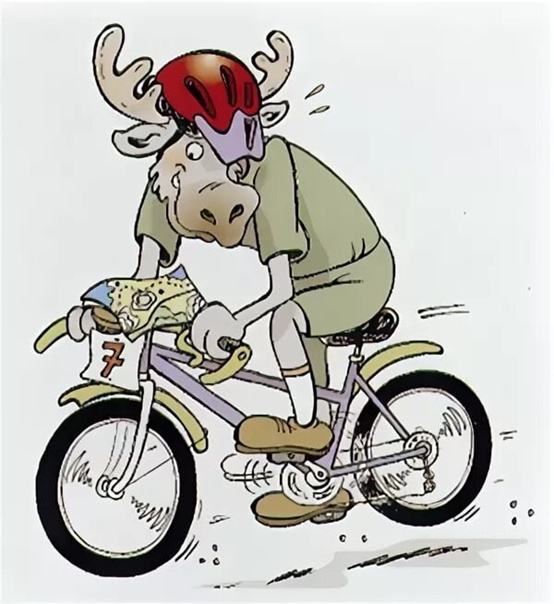 1. Общие положения.1.1. BikeAdventure (далее – Соревнования) - открытые соревнования, представляющие собой ориентирование на велосипедах с преодолением естественных препятствий.1.2. Соревнования проводится с целью повышения уровня физической подготовленности и спортивного мастерства участников соревнований, воспитания их волевых и нравственных качеств.1.3. К задачам соревнований относятся:популяризация рогейна, велоориентирования, спортивного туризма и приключенческих гонок как самостоятельных видов спорта;пропаганда здорового и активного образа жизни, вовлечение молодежи в регулярные занятия спортом, организация их досуга;выявление сильнейших команд и участников соревнований;формирование навыков организации и судейства соревнований по рогейну, обмен опытом и дружеское общение спортсменов Санкт-Петербурга, Ленинградской области и других субъектов Российской Федерации;знакомство участников соревнований с интересными природными и историческими объектами Ленинградской области.1.4. Соревнования не имеют статуса официального спортивного соревнования и не отвечают требованиям, которые предъявляются к официальным спортивным соревнованиям и публичным мероприятиям. 2. Время и место проведения.2.1. Соревнования проводятся 25-26 мая 2024 года. 2.2. Район соревнований расположен в Выборгском районе Ленинградской области, вблизи поселка Каннельярви. Схема подъезда и GPS координаты центра соревнований будут объявлены в бюллетене технической информации не позднее чем за 1 неделю до старта.3. Организаторы соревнований.3.1. Директор и идейный вдохновитель соревнований: Бекетов Константин (г. Санкт-Петербург).3.2. Главный судья соревнований: Шубин Юрий (г. Санкт-Петербург).3.3. Главный секретарь, реклама и сотрудничество: Зинина Юлия (г. Санкт-Петербург).3.4. Комендант: Борменков Николай (г. Крестцы, Новгородская обл.).4. Формат соревнований.4.1. BikeAdventure - велосипедный формат (6 часов и 24 часа).4.2. TrailAdventure - беговой формат (6 часов и 24 часа).5. Правила проведения соревнований.5.1. Соревнования проводятся в соответствии с Российскими правилами соревнований по рогейну (региональная версия для СПб и Ленинградской области –  https://o-site.spb.ru/_races/FSO/Rogaining_Rules_Spb_240101.pdf6. Участники соревнований.6.1. К участию в соревнованиях допускаются участники «соло» и команды. На соревнованиях можно заявиться в следующие классы:М — мужчины «соло» и мужские команды (2 человека).Ж — женщины «соло» и женские команды (2 человека).МЖ — команды со смешанным составом (2 человека).6.2. Возрастные группы участников и команд определяются в соответствии с правилами соревнований по рогейну. Возраст участников определяется на 31 декабря года проведения соревнований. Возрастные группы участников и команд выделяются организаторами с учетом количества заявившихся участников соответствующего возраста. 6.3. Команда, в составе которой есть участник моложе 18 лет, должна включать хотя бы одного участника в возрасте старше 18 лет, участники «соло» допускаются к участию только с 18 лет.7. Предварительная программа соревнований.24 мая, пятница.с 18:00		Заезд и размещение участников в палаточном лагере.25 мая, суббота.09.00 - 11:30 	Регистрация участников всех классов, выдача карт и сопутствующих материалов.11:30 – 11.45	Открытие соревнований, брифинг /присутствие на брифинге одного из участников команды обязательно/.12:00 		Общий старт участников всех классов.18:00		Истечение контрольного времени классов Вело-6 часов и Бег-6 часов.18:30		Закрытие финиша классов Вело-6 часов и Бег-6 часов, публикация результатов.19:00		Награждение победителей и призеров классов Вело-6 часов и Бег-6 часов.26 мая, воскресенье.12:00 		Истечение контрольного времени классов Вело-24 часа и Бег-24 часа.12:30 		Закрытие финиша классов Вело-24 часа и Бег-24 часа, публикация результатов.13:00 		Награждение победителей и призеров классов Вело-24 часа и Бег-24 часа, закрытие соревнований.8. Карта соревнований, контрольные пункты (КП), легенды КП.8.1. Карта подготовлена специально для соревнований, предварительный масштаб карты 1:30000 – 1:40000, сечение рельефа 5м, условные знаки для спортивного ориентирования ISOM2000. Полевые работы по корректировке карты – осень 2023 – весна 2024.8.2. КП представляет собой бело-оранжевый (бело-красный) знак со стороной 30x30 см со светоотражающей полосой и закрепленной рядом с ним станцией электронной отметки SFR. Образец маркировки КП будет установлен в Центре соревнований до старта для ознакомления с ним участниками. 8.3. Знак КП гарантированно виден в светлое время суток с расстояния не менее 10 метров с вероятных направлений подхода к КП (за исключением КП, заранее оговоренных в легенде). 8.4. Знак КП будет установлен на высоте от 0,5 до 2 метров от земли (за исключением КП, заранее оговоренных в легенде), станция электронной отметки SFR будет легкодоступна для всех участников соревнований. 8.5. Обозначение (номер) КП будет нанесен на станцию электронной отметки SFR. На дистанции будет установлено много КП. Порядок взятия КП и их количество участники выбирают самостоятельно. За прохождение каждого КП начисляется количество очков, равное первой цифре номера КП. Стоимость КП варьируется от 3 до 10 очков.8.6. Легенда КП дает словесное описание объекта, на котором расположен КП и место его расположения на данном объекте. 8.7. Карта заламинирована.9. Система отметки на КП.9.1. На соревнованиях применяется электронная система отметки стандарта «SFR system». Каждый спортсмен должен иметь SFR чип (можно использовать свои собственные чипы или арендовать чип у организаторов). Программа для подсчета результатов – «SFR event centre».9.2. ВНИМАНИЕ! Чип закрепляется на запястье каждого участника специальным браслетом, который не должен быть снят до финиша. Судьи лично при входе в стартовый коридор проверяют наличие опломбированного чипа и на финише срезают опломбированный чип! 9.3. При командном участии все члены одной команды должны отметится на КП в течении 2 (двух) минут. Если это время будет превышено или один из участников не сделает отметки, то очки данного КП не будут засчитаны. При неисправности электронной системы отметки, участник должен воспользоваться резервной механической системой отметки, если она имеется на КП. Если средства отметки на КП отсутствовали или были непригодны для использования, то команды (участники) должны получить за него очки, если они после финиша сообщат об этом судьям и докажут, что они посетили этот пункт. В исключительных случаях доказательством взятия КП может являться фотография. В данных случаях решение о взятии КП участниками принимает главный судья соревнований.10. Определение результатов, награждение победителей и призеров.10.1. Результатом команды или участника «соло» является сумма очков, набранная в пределах контрольного времени (с учетом штрафного времени - при наличии), которое определено соответствующим форматом. Время финиша команды соответствует времени финиша последнего из членов команды. Места в протоколе распределяются согласно набранным очкам. При равном количестве набранных очков более высокое место присуждается участнику или команде, затратившей на это меньше времени.10.2. Победители и призеры соревнований награждаются медалями и памятными призами от спонсоров.11. Проезд и размещение участников.11.1. Подробная информация о вариантах проезда на общественном и личном транспорте до центра соревнований, а также о размещении будут опубликованы в бюллетене технической информации не позднее чем за 1 неделю до старта11.2. Размещение участников соревнований будет производиться в полевых условиях в непосредственной близости от центра соревнований. 12. Питание участников на дистанции.	12.1. Пункт питания будет организован в центре соревнований. Питание будет открыто к моменту финиша участников формата 6 часов и далее до закрытия соревнований. Участникам будут предложены горячий суп (бульон), закуски, чай (компот), печенье, конфеты.12.2. Участникам соревнований рекомендуется иметь с собой необходимый личный запас чистой питьевой воды.13. Снаряжение участников.13.1. Обязательное снаряжение участников:13.2. Рекомендуемое снаряжение (зависит от классов):14. Безопасность.14.1. При передвижении по автомобильным дорогам каждый участник должен неукоснительно соблюдать правила дорожного движения. Опасные объекты и территории будут отмечены на карте красной штриховкой. 14.2. Каждый участник должен иметь при себе мобильный телефон в герметичной упаковке с полностью заряженным аккумулятором и введенным номером для экстренной связи с организаторами. Необходимо иметь ввиду, что мобильная связь в районе действует не везде стабильно. 14.3. В центре соревнований будут созданы необходимые условия для оказания первой медицинской помощи, центр соревнований доступен для проезда машины «скорой помощи». Каждый участник должен иметь при себе мини-аптечку (с наличием обезболивающих, обеззараживающих средств и перевязочных материалов).14.4. ВНИМАНИЕ! Участники соревнований не должны допускать такого уровня переутомления, при котором нарушается внимание, реакция и координация!15. Требования к участникам соревнований.15.1. Каждый участник соревнований должен четко соблюдать все требования и условия данного Положения. Участник соревнований должен в точности исполнять все указания судей и волонтеров на дистанции.15.2. Выходя на старт, участник соревнований подтверждает, что полностью согласен со всеми требованиями данного Положения.15.3. Участники соревнований освобождают организаторов от любой материальной, гражданской или уголовной ответственности в случае телесного повреждения или материального ущерба, понесенного ими во время соревнований. 15.4. Участникам рекомендуется иметь страховку от несчастного случая. 15.5. Каждый участник соревнований обязан сдать организаторам перед стартом подписанную расписку об ответственности (Приложение 1).15.6. При сходе с дистанции участник (или команда) должны в наиболее короткий срок связаться с организаторами и сообщить ситуацию, затем явиться на финиш и сдать контрольные чипы.16. Разрешенные и запрещенные действия участников соревнований.16.1. Участники соревнований обязаны: - соблюдать правила рогейна и требования настоящего Положения;- планировать и реализовывать свой путь в соответствии со своим уровнем физической и технической подготовленности;- оказывать помощь другим участникам в случае, если они получили травму или находятся в состоянии, угрожающем их жизни и здоровью;- иметь с собой во время соревнований обязательное снаряжение, указанное в пункте 13.1. настоящего Положения;- использовать во время соревнований любое навигационное оборудование;- во время соревнований постоянно находиться в пределах голосового контакта с другими членами своей команды. 16.2. Участникам соревнований запрещается: - принимать допинг, использовать запрещенные фармакологические средства и запрещенные методы, искусственно усиливающие возможности человеческого организма;- участвовать в соревнованиях с собаками (организаторы соревнований вправе разрешить участие с собаками в исключительных случаях);- выходить в район соревнований до того момента, как будет дан старт соревнований;- во время соревнований применять какие-либо средства передвижения (кроме велосипеда для участников вело-формата);- портить оборудование КП, пунктов питания или любое другое оборудование, размещенное в районе соревнований организаторами;- пересекать и посещать закрытые для передвижения и опасные участки района соревнований, а также участки, находящиеся в частной собственности;- оставлять мусор в районе соревнований, кроме мест специально отведенных для этого организаторами;- до начала соревнований оставлять в районе соревнований, кроме центра соревнований, продукты питания, снаряжение или оборудование с целью их последующего использования во время соревнований;- принимать помощь или сотрудничать с другими людьми и командами, или преднамеренно следовать за другими командами.17. Штрафы, дисквалификация.17.1. За каждую полную или неполную минуту опоздания после установленного контрольного времени участнику (команде) начисляется 1 очко штрафа. При опоздании более чем на 30 минут, участник (команда) дисквалифицируется. 17.2. В случае нарушения требований, указанных в пункте 16.2. настоящего Положения, а также при нарушении целостности специального браслета для крепления чипа, участники и команды могут быть дисквалифицированы.17.3. Все спорные вопросы, связанные с наложением штрафов и дисквалификацией, решает главный судья соревнований. 17.4. Апелляции должны подаваться в письменном виде в срок не позднее, чем за 15 минут до начала церемонии награждения.17.5. При утере арендованного чипа участник возвращает его стоимость – 800 рублей.18. Охрана окружающей среды.18.1. Участники соревнований обязаны сохранять природу и окружающую среду, бережно относиться к природным богатствам (статья 58 Конституции РФ).18.2. Мусор необходимо увозить (уносить) с собой до мест утилизации (урн, мусорных контейнеров) в центре соревнований или в населенных пунктах. 18.3. Разведение костров на территории центра соревнований и использование открытого огня запрещено.18.4. Организаторы соревнований вправе дисквалифицировать участников, замеченных в небрежном и грубом отношении к природе. 19. Принципы «Fair Play».19.1. Призываем всех участников соревнований соблюдать принципы «Fair Play» («честной игры»). На протяжении всей дистанции уважительно относитесь к другим участникам, организаторам, судьям и местным жителям. Действуйте исключительно в рамках Российских правил соревнований по рогейну. Окажите помощь, если Вас об этом просят.20. Заявки на участие.20.1. Заявка будет открыта в конце марта 2024 года.20.2. Для участия в соревнованиях участник должен подать предварительную заявку на сайте https://orgeo.ru и оплатить заявку.В заявке необходимо указать фамилию и имя участника, название команды, город (населенный пункт), формат и класс участия, дату рождения, e-mail, мобильный телефон, номер чипа SFR (любой по выбору) или необходимость аренды чипа.Срок подачи предварительных заявок до 21 мая 2024 года до 22.00.Внимание!!! Участник считается зарегистрированным после оплаты стартового взноса!20.3. Участники дают согласие на обработку и хранение предоставленных ими персональных данных, а также, на осуществление организаторами фото и видеосъемки во время проведения соревнований и их публикацию.20.4. На месте соревнований регистрация участников всех форматов, подавших предварительные заявки, будет осуществляться в Центре соревнований 25 мая 2024 года с 09.00 до 11.30.Для регистрации участнику необходимо:- сообщить номер участника, указанный в протоколе, который будет размещен на страничке соревнований «ВКонтакте», а также вывешен в Центре соревнований, либо сообщить фамилию участника;- представить заполненный бланк расписки об ответственности (Приложение 1);- предоставить собственный чип для очистки и нумерации.20.5. Без подачи предварительной заявки регистрация участников будет осуществляться только при наличии свободных карт в Центре соревнований 25 мая 2024 года с 09.00 до 11.30 (см. размер заявочного взноса на дату оплаты – пункт 21.1 настоящего Положения).20.6. Уважаемые участники настоятельно рекомендуем Вам заблаговременную подачу заявки (на сайте), что сделает процедуру регистрации на месте соревнований максимально быстрой и удобной!21. Финансирование.21.1. Соревнования проводятся на основе частичной самоокупаемости и спонсорских средств. Размер заявочного взноса зависит от даты оплаты и приведен ниже в таблице. Взнос каждого участника соревнований включает в себя оплату индивидуальной карты с дистанцией, судейского компьютерного сопровождения, питания в центре соревнований после финиша. Часть средств направляется в призовой фонд. 21.2. Заявочный взнос может быть оплачен:- переводом на карту «Сбербанка» 2202 2050 7995 3987. После оплаты заявочного взноса следует выслать информацию об оплате (название команды (код заявки) и оплаченную сумму) на электронную почту bikeadventure@mail.ru или при переводе через Сбербанк-Онлайн в комментариях следует указать название команды (или код заявки, который будет присвоен после регистрации на сайте https://orgeo.ru)! Переводы, полученные без каких-либо комментариев относительно их принадлежности к участникам (командам), будут считаться спонсорской помощью, БОЛЬШОЕ ВАМ ЗА ЭТО СПАСИБО!- наличными денежными средствами в центре соревнований (в случае пометки заявки «оплата на месте» по предварительной договоренности с организаторами, размер заявочного взноса на дату оплаты 2000 и 2500 рублей соответственно).21.3. Обращаем внимание, что после регистрации и оплаты заявка приобретают статус «Ожидает оплаты», изменение статуса заявки на «Оплачено» осуществляется организаторами вручную в течение 1-2 дней.21.4. Неоплаченные до 21 мая 2024 года /включительно/ предварительные заявки аннулируются (за исключением неоплаченных заявок с пометкой «оплата на месте» по предварительной договоренности с организаторами).21.5. Оплаченные взносы возврату не подлежат (за исключением случаев отмены соревнований по вине организаторов) и не переносятся на другие старты. В случае отказа участника от участия в соревнованиях оплаченная заявка по согласованию с организаторами может быть передана другому участнику.21.6. Изменение участников команды, названия команды, формата и класса участия на месте старта, при своевременной оплате заявочного взноса предусматривает дополнительную плату 500 рублей с команды.22. Контакты.22.1. Дизайнер дистанции, директор соревнований и главный судья: Бекетов Константин г. Санкт-Петербург, +79516697171.22.2. Заместитель директора соревнований: Шубин Юрийг. Санкт-Петербург, shubin_yurii_13@mail.ru, +7-981-144-86-99.22.3. Главный секретарь, реклама и сотрудничество: Зинина Юлияг. Санкт-Петербург, favoritspb2007@yandex.ru, +7-921-562-50-64.22.4. Комендант: Борменков Николайг. Крестцы, Новгородская обл., nib1@mail.ru, +7-950-015-77-88.22.5. Основная группа в контакте: https://vk.com/bikeadventure 22.6. Дополнительная группа в контакте: https://vk.com/club16639786822.7. Электронная почта: bikeadventure@mail.ru Пункты настоящего Положения могут быть изменены по уважительным причинам. Обновленная информация публикуется в последующих информационных бюллетенях.ВНИМАНИЕ! Настоящее Положение является приглашением на соревнования! Приглашаются к сотрудничеству спонсоры и волонтеры!Приложение 1.РАСПИСКА об ответственности участника соревнований BikeAdventure 2024Я,_______________________________________________________________________, (фамилия, имя, отчество) дата рождения «_____» ___________________ _________ г.,  ВЫРАЖАЮ ЖЕЛАНИЕ принять участие в соревнованиях – BikeAdventure 2024, проводимых 25-26 мая 2024 года вблизи поселка Каннельярви Выборгского района Ленинградской области (далее – Соревнование). Я добровольно подписываю данный документ в качестве условия участия в Соревновании. ПОДТВЕРЖДАЮ, что: • Я принимаю на себя всю ответственность за возможные травмы и прочие последствия несчастных случаев, которые могут произойти со мной во время Соревнования;• Я физически и морально подготовлен(на) к участию в Соревновании и к возможному, связанному с таким участием, умственному и физическому напряжению;• Во время Соревнования я никогда и ни при каких обстоятельствах не буду умышленно создавать ситуации, которые могут причинить вред другим участникам, организаторам, посторонним лицам, а также их имуществу.ВЫРАЖАЮ СОГЛАСИЕ с тем, что в случае причинения во время проведения Соревнования или в связи с их проведением вреда имуществу граждан и организаций, вреда, причиненного жизни или здоровью мне и участникам Соревнования или иных лиц, всю ответственность за возможные последствия причинения вреда несёт непосредственный причинитель вреда.ПРЕДУПРЕЖДЕН(А), что организаторы Соревнования не несут ответственности за принадлежащее мне имущество, оставленное мной в зоне старта, в районе проведения Соревнования или в иных местах.С Положением о Соревновании ознакомлен (на) и полностью согласен (на) следовать ему. В случае если во время Соревнования со мной произойдет несчастный случай, ПРОШУ сообщить об этом _______________________ по телефону ______________________.(имя) 	                               (номер телефона).___________________     /______________________/ (подпись) 		(расшифровка подписи)«____»  мая 2024 г. №НаименованиеПримечаниеКарта с легендой, SFR чип, браслет для чипаВыдаются организаторамиКомпас (со шкалой для взятия азимута)ЧасыОдежда, соответствующая погодеВелосипед, велошлем и задний красный фонарьДля участников класса ВелоФонарьДля взятия подземных КП и для движения в темное время сутокМини-аптечка (лейкопластырь, бинт, йод, обезболивающие таблетки)На командуМобильный телефон в герметичной упаковке с полностью заряженным аккумулятором и введенным номером для экстренной связи с организаторамиНа командуСвисток На командуЗапас питания и воды№НаименованиеПримечаниеВелосипедный замок Для взятия нескольких КП будет необходимо оставить велосипед на время 2-5 минут вне зоны видимостиВелосипедный планшетРемонтный набор для велосипедаДополнительная одежда Для возможного ухудшения погодыНож и спички в герметичной упаковкеРепеллент от насекомыхГермо-баул для одежды и документов Запас наличных денегДата регистрации и оплатыРазмер взноса с одного участника (руб.)Размер взноса с одного участника (руб.)Дата регистрации и оплаты6 часов24 часадо 01 мая 2024 г. /включительно/15002000до 21 мая 2024 г. /включительно/1700220025 мая 2024 г. /в день соревнований/20002500аренда чипа5050